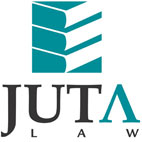 JUTA'S WEEKLY STATUTES BULLETIN(Bulletin 31 of 2017 based on Gazettes received during the week 28 July to 4 August 2017)JUTA'S WEEKLY E-MAIL SERVICEISSN 1022 - 6397ACTSPROTECTED DISCLOSURES AMENDMENT ACT 5 OF 2017 (GG 41016 of 2 August 2017)Date of commencement: 2 August 2017Amends ss 1, 2, 4, 7-10, the long title & the Preamble, substitutes ss. 3 & 6 and inserts ss 3A, 3B, 9A & 9B in the Protected Disclosures Act 26 of 2000COURTS OF LAW AMENDMENT ACT 7 OF 2017 (GG 41017 of 2 August 2017)Date of commencement: to be proclaimedAmends ss 1, 36, 45, 65E, 73 & 86, substitutes ss. 57, 58, 65, 65J & 65M and inserts ss 55A & 106C in the Magistrates' Courts Act 32 of 1944 and inserts s. 23A in the Superior Courts Act 10 of 2013JUDICIAL MATTERS AMENDMENT ACT 8 OF 2017 (GG 41018 of 2 August 2017)Date of commencement: 2 August 2017, except ss. 19, 20, 21, 24, 35 and 38: to be proclaimed Amends ss. 9 & 12 of the Magistrates' Courts Act 32 of 1944; substitutes s. 2 and amends ss. 3 & 4A of the State Liability Act 20 of 1957; amends s 103 of the Labour Relations Act 66 of 1995; amends s. 3 of the South African Law Reform Commission Act 19 of 1973; amends ss. 18, 184 and Schedules 5 & 6, substitutes the heading of Part III of Schedule 2 and inserts s. 194A in the Criminal Procedure Act 51 of 1977; amends s. 3 of the Attorneys Act 53 of 1979; amends s. 25 of the Small Claims Courts Act 61 of 1984; amends s. 3 of the Rules Board for Courts of Law Act 107 of 1985; amends ss. 2, 3, 22, 26 & 27 of the Sheriffs Act 90 of 1986; amends ss. 3, 8 & 13 of the Magistrates Act 90 of 1993; amends Part I of Schedule 2 of the Criminal Law Amendment Act 105 of 1997; amends s. 6 of the National Prosecuting Authority Act 32 of 1998; inserts s. 3A in the Debt Collectors Act 114 of 1998; amends s. 91A of the Promotion of Access to Information Act 2 of 2000; amends s. 9A of the Promotion of Administrative Justice Act 3 of 2000; amends ss. 1 & 16 of the Promotion of Equality and Prevention of Unfair Discrimination Act 4 of 2000; amends ss. 4 & 5 of the Institution of Legal Proceedings against certain Organs of State Act 40 of 2002; amends s. 141 of the Children's Act 38 of 2005; amends ss. 1, 40, 50, 55A of the Criminal Law (Sexual Offences and Related Matters) Amendment Act 32 of 2007; amends s. 13 of the Prevention and Combating of Trafficking in Persons Act 7 of 2013; amends s. 44 of the Superior Courts Act 10 of 2013; amends s. 6 and substitutes s. 9 of the Legal Aid South Africa Act 39 of 2014 PROCLAMATIONS AND NOTICESStatistics South Africa:Consumer Price Index, Rate (Base Dec 2012 = 100): June 2017: 5,1 published 
(GenN 571 in GG 41024 of 4 August 2017) (p280)CUSTOMS AND EXCISE ACT 91 OF 1964Schedule 1 amended (GN R774 in GG 41023 of 4 August 2017) (p17)VETERINARY AND PARA-VETERINARY PROFESSIONS ACT 19 OF 1982Veterinary and para-veterinary professions regulations published under GN R2085 in GG 8402 of 1 October 1982 amended (GenN 564 in GG 41024 of 4 August 2017) (p236)SMALL CLAIMS COURTS ACT 61 OF 1984Establishment of small claims courts for the areas of Edenville, Petrus Steyn and Memel published (GNs 781-783 in GG 41024 of 4 August 2017) (pp 89, 90 & 91)PETROLEUM PRODUCTS ACT 120 OF 1977Regulations in respect of the maximum retail price of liquefied petroleum gas supplied to residential customers published and GN R629 in GG 40957 of 4 July 2017 replaced with effect from 2 August 2017 (GN R765 in GG 41014 of 1 August 2017) (p3)Amendment of regulations in respect of petroleum products published and GN R532 in GG 40891 of 6 June 2017 replaced with effect from 2 August 2017
(GN R766 in GG 41014 of 1 August 2017) (p5)Regulations in respect of the single maximum national retail price for illuminating paraffin published with effect from 2 August 2017 (GN R767 in GG 41014 of 1 August 2017) (p7)COMPENSATION FOR OCCUPATIONAL INJURIES AND DISEASES ACT 130 OF 1993Increase in maximum amount of earnings on which the assessment of an employer shall be calculated published with effect from 1 April 2017 (GN 814 in GG 41026 of 4 August 2017) (p4)Increase in monthly pensions published with effect from 1 April 2017
(GN 815 in GG 41026 of 4 August 2017) (p5)Amendment of Schedule 4 published with effect from 1 April 2017 
(GN 816 in GG 41026 of 4 August 2017) (p6)NATIONAL EDUCATION POLICY ACT 27 OF 1996National Policy on HIV, STIs and TB for Learners, Educators, School Support Staff and Officials in all Primary and Secondary Schools in the Basic Education Sector published 
(GN 777 in GG 41024 of 4 August 2017) (p29)Notice of approval of the revised senior certificate qualification for out of school learners as stipulated in the policy document A Résumé of Subjects for the Senior Certificate, Report 550 (2014/07) published (GN 778 in GG 41024 of 4 August 2017) (p63)ELECTORAL COMMISSION ACT 51 OF 1996Regulations on the Conditions of Service, Remuneration, Allowances and other Benefits of the Chief Electoral Officer and other Administration Staff published and GN R514 in GG 21213 of 19 May 2000, GN R902 in GG 22682 of 17 September 2001, GN R1152 in GG 30543 of 3 December 2007 and GN R796 in GG 35739 of 2 October 2012 repealed with effect from a date to be proclaimed by the Commission (GenN 561 in GG 41024 of 4 August 2017) (p222)SOUTH AFRICAN SCHOOLS ACT 84 OF 1996Notice of determination of minimum outcomes and standards and a national process and procedures for the assessment of learner achievement as stipulated in the policy document A Résumé of Subjects for the Senior Certificate, Report 550 (2014/07) published 
(GN 813 in GG 41025 of 4 August 2017) (p4)NATIONAL NUCLEAR REGULATOR ACT 47 OF 1999Draft categorisation of the various nuclear installations in the Republic, the level of financial security to be provided by holders of nuclear installation licences in respect of each category of nuclear installation and the manner in which that financial security is to be provided published for comment (GN R773 in GG 41023 of 4 August 2017) (p11)PROMOTION OF ACCESS TO INFORMATION ACT 2 OF 2000Descriptions submitted in terms of s. 15 (1) by the KwaZulu-Natal Provincial Government: Department of Agriculture and Rural Development and the Eastern Cape Provincial Government: Department of Human Settlements 
(GenNs 562 & 563 in GG 41024 of 4 August 2017) (pp 230 & 233)BROAD-BASED BLACK ECONOMIC EMPOWERMENT ACT 53 OF 2003Codes of Good Practice on Broad-Based Black Economic Empowerment: Draft Defence Sector Code published for comment (GN 812 in GG 41024 of 4 August 2017) (p145)ELECTRONIC COMMUNICATIONS ACT 36 OF 2005Application for amendment of Radio Frequency Spectrum Licence by Capricorn FM (Pty) Ltd published for comment (GenN 574 in GG 41029 of 4 August 2017) (p4)CIVIL AVIATION ACT 13 OF 2009Notice of publication for comment of proposed amendment to the Civil Aviation Regulations, 2011 published (GN R775 in GG 41023 of 4 August 2017) (p19)PERFORMING ANIMALS PROTECTION AMENDMENT ACT 4 OF 2016Date of commencement: 28 July 2017 (GN 772 in GG 41019 of 3 August 2017) (p16)Repeals ss. 2 & 3, inserts ss. 3A-3P & 11B, amends ss. 4, 7 & 11 and substitutes ss. 5 & 8 and certain expressions in the Performing Animals Protection Act 24 of 1935Performing Animals Protection Regulations, 2016 published and Performing Animals Protection Regulations published in GN R1672 in GG 15102 of 1 September 1993 repealed 
(GN 771 in GG 41019 of 3 August 2017 (p4) & GN 776 in GG 41024 of 4 August 2017 (p17))BILLDraft Money Bills Amendment Procedure and Related Matters Amendment Bill, 2017 published for comment (GenN 565 in GG 41024 of 4 August 2017) (p238)PROVINCIAL LEGISLATIONGAUTENGNational Environmental Management: Waste Act 59 of 2008 and Gauteng Health Care Waste Management Regulations, 2004: List of registered persons on the Gauteng Waste Information System database from January 2015 to December 2015 and January 2016 to December 2016 published (PNs 671 & 672 in PG 192 of 2 August 2017) (pp 137 & 196)Constitution of the Republic of South Africa, 1996; Local Government: Municipal Systems Act 32 of 2000 and Local Government: Municipal Property Rates Act 6 of 2004: Mogale City Local Municipality: Municipal Property Rates By-laws published 
(LAN 1034 in PG 192 of 2 August 2017) (p247)Gauteng Rationalisation of Local Government Affairs Act 10 of 1998 and Local Government: Municipal Systems Act 32 of 2000: City of Ekurhuleni: Notice of intention to pass the Special Rating Area Draft By-law and Policy published for comment 
(LAN 1062 in PG 192 of 2 August 2017) (p281) Gauteng Rationalisation of Local Government Affairs Act 10 of 1998 and Local Government: Municipal Systems Act 32 of 2000: City of Ekurhuleni: Notice of intention to pass the Draft By-law and Draft Service Delivery Agreement (SDA) for the establishment of the Ekurhuleni Development Agency published for comment (LAN 1115 in PG 194 of 2 August 2017) (p3)KWAZULU-NATALLocal Government: Municipal Systems Act 32 of 2000, Local Government: Municipal Finance Management Act 56 of 2003 and Local Government: Municipal Property Rates Act 6 of 2004: Umvoti Local Municipality: Rate tariffs for 2017/2018 financial year published 
(MN 106 in PG 1863 of 3 August 2017) (p277)LIMPOPONational Road Traffic Act 93 of 1996: Registration of TNS Vehicle Testing Station as a Grade 'A' Vehicle Testing Station (Roadworthy Centre) published 
(GenN 98 in PG 2840 of 1 August 2017) (p3)MPUMALANGALocal Government: Municipal Systems Act 32 of 2000: City of Mbombela Local Municipality: Credit Control and Debt Collection By-laws; and Property Rates By-law published 
(GenN 76 in PG 2835 of 28 July 2017) (pp 15 & 67)Constitution of the Republic of South Africa, 1996 and Local Government: Municipal Systems Act 32 of 2000: City of Mbombela Local Municipality: Electricity Supply By-law, and Wastewater and Industrial Effluent By-law published; and Standard Electricity By-laws published under Administrators Notice 1959 of 11 September 1985 and Drainage and Sanitation Services By-laws respectively repealed (GenN 76 in PG 2835 of 28 July 2017) (pp 42 & 127)Constitution of the Republic of South Africa, 1996 and Local Government: Municipal Systems Act 32 of 2000: City of Mbombela Local Municipality: Refuse (Solid Waste) and Sanitary By-laws published and Sanitary and Refuse Removal By-laws of the former Nelspruit Municipality published under Administrators Notice 580 of 5 July 1967 revoked; ss. 7, 43 to 46 inclusive and 47 (b) deleted and s. 19 (a) substituted [sic] in Chapter 1 of Part IV of the Public Health By-laws of the former Nelspruit Municipality published under Administrators Notice 148 of 21 February 1951 (GenN 76 in PG 2835 of 28 July 2017) (p 87)Constitution of the Republic of South Africa, 1996 and Local Government: Municipal Systems Act 32 of 2000: City of Mbombela Local Municipality: Tariff By-law published 
(GenN 76 in PG 2835 of 28 July 2017) (p 109)Water Services Act 108 of 1997: City of Mbombela Local Municipality: Water Supply Services By-laws published and Water Services Supply By-law published under GenN 289 in PG 1010 of 31 October 2003 repealed (GenN 76 in PG 2835 of 28 July 2017) (p 205)Constitution of the Republic of South Africa, 1996 and Local Government: Municipal Systems Act 32 of 2000: Umjindi Local Municipality: Rates By-law published with effect from 1 July 2009 (GenN 76 in PG 2835 of 28 July 2017) (p244)NORTHERN CAPEWet op Plaaslike Regering: Munisipale Stelsels 32 van 2000: Kareeberg Plaaslike Munisipaliteit: Wysiging van alle relevante verordeninge gepubliseer 
(MK 23 in PK 2116 van 31 Julie 2017) (bl12)NORTH WESTLocal Government: Municipal Finance Management Act 56 of 2003: Maquassi Hills Local Municipality: Approval of Municipal Budget for the 2017/2018 financial year published with effect from 1 July 2017 (LAN 92 in PG 7785 of 1 August 2017) (p23)Mahikeng Local Municipality: Approved 2017/2018 MTREF budget published with effect from 1 July 2017 (LAN 94 in PG 7786 of 1 August 2017) (p3)Tswaing Local Municipality: Tariffs for the financial year 2017/2018 published 
(PN 153 in PG 7787 of 3 August 2017) (p3)WESTERN CAPELocal Government: Municipal Systems Act 32 of 2000: Bitou Local Municipality: Amendments to the Customer Care, Credit Control and Debt Collection Policy published 
(LAN 54819 in PG 7798 of 28 July 2017) (p690)Local Government: Municipal Systems Act 32 of 2000 and Local Government: Municipal Finance Management Act 56 of 2003: Beaufort West Local Municipality: Correction to Final capital and operating budget and fixing of property rates, tariffs and fees for the 2017/2018 financial year published under LAN 54768 in PG 7789 of 7 July 2017 published 
(LAN 54820 in PG 7798 of 28 July 2017) (p691)Local Government: Municipal Finance Management Act 56 of 2003: Fourth Quarter Consolidated Statement (ending 30 June 2017): 2016/17 Local Government Capital and Operating Budgets published (PN 146 in PG 7799 of 28 July 2017) (p2)Constitution of the Republic of South Africa, 1996: Langeberg Local Municipality: Control of Undertakings that Sell Liquor By-law, 2017 published (PN 147 in PG 7800 of 31 July 2017) (p2)This information is also available on the daily legalbrief at www.legalbrief.co.za